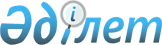 Об утверждении Правил назначения и выплаты социального пособия по временной нетрудоспособности
					
			Утративший силу
			
			
		
					Приказ Министра здравоохранения и социального развития Республики Казахстан от 30 марта 2015 года № 176. Зарегистрирован в Министерстве юстиции Республики Казахстан 27 апреля 2015 года № 10810. Утратил силу приказом Министра здравоохранения и социального развития Республики Казахстан от 30 ноября 2015 года № 907      Сноска. Утратил силу приказом Министра здравоохранения и социального развития Республики Казахстан от 30.12.2015 № 907 (вводится в действие с 01.01.2016).      В соответствии с подпунктом 36) статьи 16 и пунктом 4 статьи 159 Трудового кодекса Республики Казахстан от 15 мая 2007 года ПРИКАЗЫВАЮ:



      1. Утвердить прилагаемые Правила назначения и выплаты 

социального пособия по временной нетрудоспособности.



      2. Департаменту труда и социального партнерства Министерства здравоохранения и социального развития Республики Казахстан в установленном законодательством порядке обеспечить:



      1) государственную регистрацию настоящего приказа в Министерстве юстиции Республики Казахстан;



      2) в течение десяти календарных дней после государственной регистрации настоящего приказа в Министерстве юстиции Республики Казахстан направление на официальное опубликование в периодических печатных изданиях и в информационно-правовой системе «Әдiлет»;



      3) размещение настоящего приказа на интернет-ресурсе Министерства здравоохранения и социального развития Республики Казахстан.



      3. Контроль за исполнением настоящего приказа возложить на ответственного секретаря Министерства здравоохранения и социального развития Республики Казахстан Курмангалиеву А.Д.



      4. Настоящий приказ вводится в действие по истечении десяти календарных дней после дня его первого официального опубликования.      Министр                                    Т. Дуйсенова

Утверждены приказом    

Министра здравоохранения  

и социального развития   

Республики Казахстан    

от 30 марта 2015 года № 176  

Правила назначения и выплаты социального пособия

по временной нетрудоспособности

      1. Настоящие Правила назначения и выплаты социального пособия по временной нетрудоспособности (далее - Правила) разработаны в соответствии со статьей 159 Трудового кодекса Республики Казахстан (далее - Кодекс) и определяют порядок назначения и выплаты социального пособия по временной нетрудоспособности за счет средств работодателя (далее - пособие).



      2. Основанием для назначения и выплаты пособия является лист о временной нетрудоспособности, а при его утере - дубликат, выдаваемые в соответствии с Правилами проведения экспертизы временной нетрудоспособности, выдачи листа и справки о временной нетрудоспособности согласно пункту 2 статьи 59 Кодекса Республики Казахстан «О здоровье народа и системе здравоохранения».



      3. При наступлении временной нетрудоспособности работника вследствие трудового увечья или профессионального заболевания пособие назначается при наличии акта о несчастном случае на производстве по форме, утвержденной приказом Министра труда и социальной защиты населения Республики Казахстан от 3 марта 2009 года № 74-п «Об утверждении форм документов связанных с несчастным случаем на производстве» (зарегистрированный в Реестре государственной регистрации нормативных правовых актов за № 5614).



      4. Пособие выплачивается по месту работы на срок указанный в листе о временной нетрудоспособности.

      Если лицо работает у нескольких работодателей, пособие назначается и выплачивается по каждому месту работы.



      5. В случае восстановления работника на работе, после прекращения трудового договора без законного на то основания, пособие выплачивается с первого дня возникновения права на пособие в соответствии со статьей 177 Кодекса.



      6. При наступлении временной нетрудоспособности в период, когда работник был отстранен от работы, пособие не выплачивается согласно пункту 3 статьи 50 Кодекса. Если временная нетрудоспособность продолжается и после допуска к работе, пособие выплачивается со дня допуска работника к работе.



      7. Пособие не выплачивается:

      1) работнику, временная нетрудоспособность которого наступила вследствие травм, полученных при совершении им уголовного правонарушения, в случае установления виновности вступившим в законную силу приговором суда;

      2) за время принудительного лечения работника по определению суда (кроме психически больных);

      3) за время нахождения работника под арестом и за время судебно-медицинской экспертизы, в случае установления его виновности, вступившим в законную силу приговором или постановлением суда;

      4) при временной нетрудоспособности работника от заболеваний или травм, наступивших вследствие употребления алкоголя, наркотических и токсикологических средств;

      5) за дни временной нетрудоспособности, приходящиеся на оплачиваемый ежегодный трудовой отпуск.

      Если нетрудоспособность продолжается и после окончания отпуска, то пособие выдается со дня, когда работник приступил к работе.



      8. Работникам, направленным для выполнения работы в другую организацию с сохранением полностью или частично по основному месту работы заработной платы, занятым на сезонных работах, домашним и надомным работникам, слушателям курсов по подготовке, переподготовке и повышению квалификации кадров, если они направлены на курсы работодателем и за ними на период обучения сохранялась заработная плата, пособие за этот период выплачивается по месту их работы.



      9. При госпитализации работника в стационар протезно-ортопедической организации пособие выплачивается за все время нахождения в стационаре и за время проезда в стационар и обратно.



      10. Работник предъявляет лист о временной нетрудоспособности работодателю в день выхода на работу, указанный в листе временной нетрудоспособности, либо до ее окончания.



      11. Листы о временной нетрудоспособности, представленные для оплаты пособий, хранятся в бухгалтерии работодателя.



      12. Пособие выплачивается в сроки, установленные трудовым законодательством Республики Казахстан для выплаты заработной платы.



      13. По заявлению работника пособие перечисляется на его банковский счет, либо выдается доверенному лицу, предоставившему соответствующую доверенность на получение пособия или законному представителю, в порядке, установленном законодательством Республики Казахстан.
					© 2012. РГП на ПХВ «Институт законодательства и правовой информации Республики Казахстан» Министерства юстиции Республики Казахстан
				